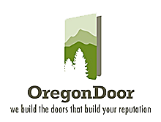 Project:        RevisedDatePO #     Project:        Quote #     Location:        Contact:      Distributor:       Date:      Distributor:       Sheet         of       .Architectural  CraftsmanItemFloorDoorNo.HandHandHandTypesTypesLocationLocationLocationLocationLocationStructureStructureStructureStructureStructureStructureRemarksHardware setItemFloorDoorNo.Act. LeafTransomSwingDoorTypeElev.FromToQtyFrameMaterialOpening SizeOpening SizeThick-nessUnder-cutFire LabelRemarksHardware setItemFloorDoorNo.Act. LeafTransomSwingDoorTypeElev.FromPlam orVerneerToPlam orVerneerQtyFrameMaterialWidthHeightThick-nessUnder-cutFire LabelRemarksHardware set1--2--3--4--5--6--7--8--9--10--11--12--13--14--